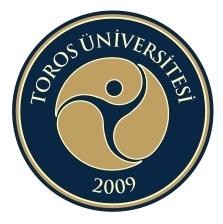 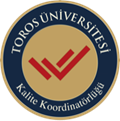 T.C.TOROS ÜNİVERSİTESİ REKTÖRLÜĞÜ                       Kalite KoordinatörlüğüGENEL BİLGİLER KOMİSYON/KURULUN AMACIBu Yönerge, bilimsel araştırma, çalışma, yayın ve etkinliklerde uyulması gereken etik kurallarını ve Toros Üniversitesi'nde oluşturulacak bilimsel araştırma ve yayın etiği kurullarının görev, yetki ve sorumlulukları ile çalışma usul ve esaslarını belirlemek amacıyla hazırlanmıştır.KOMİSYON/KURUL ÜYELERİSÜREÇ YÖNETİMİ Kurullar; üniversitenin profesör unvanına sahip öğretim üyeleri arasından iki yıllık süreyle rektör tarafından seçilen 7 (yedi) üyeden oluşur.Kurul başkanları rektör tarafından seçilir. Her bir kurul başkanı kurul üyeleri arasından bir kişiyi başkan yardımcısı olarak seçer. Başkanın görevinin sona ermesiyle birlikte başkan yardımcılığı görevi de sona erer.Görev süresi biten bir üye aynı usulle yeniden seçilebilir. İzinsiz ve özürsüz olarak üst üste üç toplantıya katılmayan veya en az altı ay süreyle izinli olan üyenin, üyeliği kendiliğinden sona erer. Herhangi bir nedenle boşalan üyelik için, aynı usulle yeni üye seçilir       Kurullar aşağıdaki görevleri yerine getirir:Etik ihlal iddialarını incelemek; inceleme kapsamında Rektörlük aracılığıyla gerektiğindebilirkişi veya uzman görüşü almak, ilgili kişi ve kurumlarla yazışmalar yapmak, bilgi istemek veinceleme kapsamında gerekli diğer işlemleri yapmak,b)  İnceleme sonucunda alınan kararları rektöre sunmak,c)  Akademik, araştırma ve yayın etiği konularında muhtemel etik dışı eylemleri ortadankaldırmak için, ilgili birim ya da kurum ve kuruluşlar ile işbirliği yaparak eğitici faaliyetlerdüzenlenmesini sağlamak üzere rektöre önerilerde bulunmak,ç) Üniversitenin eğitim-öğretim, bilimsel araştırma/tasarım/yapım ve yayın etiği gibi konulardailkeler belirlemek,d) Üniversite mensubu öğretim elemanı ve öğrenciler ile Üniversite mensubu olmayan diğeraraştırmacılar tarafından yürütülecek bilimsel çalışmalar için, Üniversite veya diğer kurum ve           kuruluşlara yapılacak bilimsel çalışma izni başvurularında sunulacak etik kurul raporunu   düzenlemek. SÜRECİN UYGULAMASIBilimsel Araştırmalar ve Yayın Etiği Kurulu başvuru süreci aşağıda linki verilen formların eksiksiz doldurularak,  Üniversitemiz BAP Birimine elden teslim edilmesi ile başlamaktadır.https://toros.edu.tr/storage/files/168/2020-10-01-BAYEK-ETiK-KURUL-BASVURU-Dilekcesi%20(4).docx https://toros.edu.tr/storage/files/168/BAYEK-FR-001.docx https://toros.edu.tr/storage/files/168/BAYEK-FR-002.docx https://toros.edu.tr/storage/files/168/BAYEK-FR-003.docx https://toros.edu.tr/storage/files/168/BAYEK-FR-004.docx https://toros.edu.tr/storage/files/168/BAYEK-FR-005.docx https://toros.edu.tr/storage/files/168/BAYEK-FR-006.docx https://toros.edu.tr/storage/files/168/BAYEK-FR-007.docx https://toros.edu.tr/storage/files/168/BAYEK-FR-008.docxBu süreçte başvuru formları şeklen incelenerek, ETİK Kurul Başkanının ön incelemesine sunulmaktadır. Sırasında gündem oluşturularak, her ayın son Cuma günü Etik Kurul değerlendirmeleri yapılarak, devamındaki ayın ilk haftası onay belgeleri verilmektedir.GENEL DEĞERLENDİRME       6.1 Komisyon/kurul tarafından 2022 yılı içerisinde yapılan faaliyetlerBilimsel Araştırmalar ve Yayın Etiği Kurulu’na 2022 yılı içerisinde Üniversite mensubu öğretim elemanı ve öğrenciler ile Üniversite mensubu olmayan diğer araştırmacılar tarafından yürütülen bilimsel çalışmalar için, Üniversite veya diğer kurum ve kuruluşlara yapılacak bilimsel çalışma izni başvuruları sayısal bilgileri aşağıda verilmiştir.	6.2 Komisyon/Kurul tarafından sürecin uygulanması alınması gereken tedbirler ve iyileştirmelerİlgili uygulamalar veya kararların etkin bir şekilde yürütülmesi amacıyla yönetmelik/yönerge/esaslarda önerilen veya yapılan iyileştirmeler, uygulamada yeni düzenlemeler konusunda bilgi verinizKomisyon ve Kurulun adıBilimsel Araştırmalar ve Yayın Etik kuruluYönerge, Esaslar veya Yönetmelik adıTOROS ÜNİVERSİTESİ BİLİMSEL ARAŞTIRMA VE YAYIN ETİĞİ YÖNERGESİYayınlanma Tarihi13/06/2018Erişim Linkihttps://toros.edu.tr/storage/dosya/479/dokuman/2020-09-01-2018-10-10-Toros-universitesi-Bilimsel-Arastirma-ve-Yayin-Etigi-Yonergesi.pdf Unvanı, Adı SoyadıGöreviProf. Dr. Abdullah ÇALIŞKANKomisyon BaşkanıProf. Dr. Fügen ÖZCANARSLANÜyeProf. Dr. Yeşim Sera AKSANÜyeProf. Dr. Adnan MAZMANOĞLUÜyeProf. Dr. Erkin ERTENÜyeProf. Dr. Köksal HAZIRÜyeProf. Dr. Ünsal YETİMÜyeÜniversite Mensubu Öğretim ElemanıÖğrencilerDiğer AraştırmacılarToplam Başvuru715176198